Číslo smlouvy objednatele: 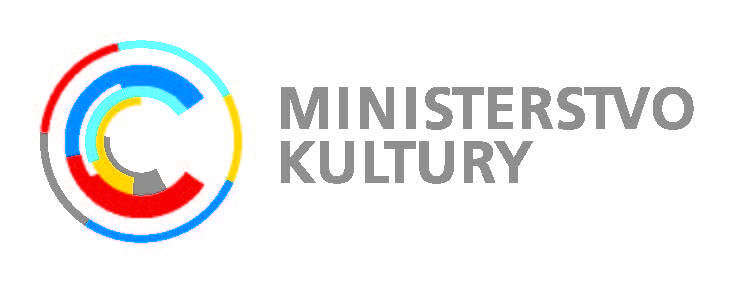 Číslo smlouvy zhotovitele:SMLUVNÍ STRANY A Identifikační údaje stavby:Objednatel	:	Muzeum regionu Valašsko, příspěvková organizaceSídlo	:	Vsetín, Horní náměstí 2, PSČ 755 01Statutární orgán	:	Ing. Tomáš Vitásek – ředitel muzeaOsoby oprávněné jednata) ve věcech smluvních	:	Ing. Tomáš Vitásek – ředitel muzeab) ve věcech technických	:	Ing. Jan Marek – vedoucí provozního odděleníIČ	:	00098574DIČ	:	neplátce DPHBankovní ústav	:	Komerční banka, a.s.Číslo účtu	:	3136851/0100Tel. / Fax	:	571 411 690E-mail	:	vitasek@muzeumvalassko.cz		marek@muzeumvalassko.czZhotovitel	:	JURÁŇ s.r.o.	Sídlo	:	Ústí 200,755 01 VsetínStatutární orgán	:	Milan Juráň-jednatel společnostiZapsán v obchodním rejstříku	:	KS v Ostravě,oddíl C,vložka 42031Osoby oprávněné jednata) ve věcech smluvních	:	Milan Juráňb) ve věcech technických	:	Milan JuráňIČ	:	27816788DIČ	:	CZ27816788Bankovní ústav	:	MONETA Money Bank a.s., pobočka VsetínČíslo účtu	:	185193207/0600Tel. / Fax	:	603 207 980, 571 418 886E-mail	:	eu@juran.euI.PREAMBULEvýše uvedené smluvní strany se dohodly v souladu s ust. Čl. 17., odst. 17.1. na uzavření tohoto dodatku č. 1 stavební akce Muzeum regionu Valašsko, příspěvková organizace – Odstranění havarijního stavu kostela Nejsvětější Trojice ve Valašském Meziříčí ze dne 13. 2. 2018 z těchto důvodů:Dle bodu 2.5. Smlouvy o dílo dojde ke změně harmonogramu a rozsahu dílčích etap.Dle bodu 2.14. Smlouvy o dílo, na základě odsouhlaseného Změnového listu č. 1 se mění (doplňuje) rozsah díla. Provedení dodatečných stavebních prací (víceprací a méněprací), je nutné ke kvalitnímu dokončení díla.Tyto práce nebudou provedeny v časovém limitu původní smlouvy a mají vliv na termín dokončení a předání díla. Jedná se o práce spojené se statickým zajištěním stavby, které byly vesměs vyvolány nekvalitním provedením předchozích oprav stavby.Vzhledem k provedení dodatečných stavebních prací (vícepráce a méněpráce) dochází ke změně ceny díla.II.Smluvní strany smlouvy o dílo ze dne 13. 2. 2018 se dohodly že, čl. 2. PŘEDMĚT SMLOUVY A ROZSAH DÍLA odst. 2.5. se ruší a nahrazují níže uvedeným zněním:2.5.	Provádění díla se řídí harmonogramem postupu výstavby, ve kterém jsou stavební a přípravné práce rozděleny do vzájemně navazujících etap zejména se jedná o:2.5.1.1. dílčí etapa 1  dodržení výběru typů a kvality dřevin dle PD,kácení stromů za zimního období a ubývajícího měsíce (nižší obsah vody a mízyve stromech), popis je uveden v prováděcí dokumentaci stavby. Vylučuje se použití dřeva z polomů,dodržení historických výrobně-technologických postupů při výrobě jedlovýchštípaných šindelů (dále jen střešní krytiny), trámů pro roubení, krokví, latí a dalšího specifického konstrukčního materiálu v souladu s požadavky PD, SPP a NPÚ.2.5.1.2. dílčí etapa 2přípravu staveniště přesunem sbírkových předmětů, kamenných desek a jiných kamenných artefaktů v kostele nebo jeho okolí, zajištění neodkrytých historických maleb na stěnách kostela, dále zajištění křížů uvnitř kostela proti jejich poškození stavbou.statické zajištění stavby, doplnění projektová dokumentace, přípravek na pozvednutí dřevěné části kostela, pozvednutí stavby.výměnu, protézování a plombování trámů roubení dle prováděcí dokumentace stavby.odstranění havarijního stavu střešní krytiny, výměnu a doplnění chybějících trámů střešní konstrukce, výměnu a doplnění krokví, výměnu latí a dvojitého krytí šindelem dle prováděcí dokumentace stavby.odstranění břidlicové dlažby podlah vč. podkladních vrstev.2.5.1.3. dílčí etapa 3přípravu nového podkladu a opětovné položení břidlicové dlažby s předpokladem doplněním 20% nové břidlicové dlažby.provedení restaurátorských zásahů na oknech, křížích, kůru a dalších prvcích kostela dle prováděcí dokumentace stavby a požadavku SPP.provedení drenážního systému zasakovacími průlehy.obnově omítek.výměně – opravě elektroinstalace, hromosvodové soustavy a PZTS sytému.úklid staveniště, terénní úpravy, VRN.III.Smluvní strany smlouvy o dílo ze dne 13. 2. 2018 se dohodly že, čl. 3. TERMÍN A MÍSTO PLNĚNÍ, odst.3.3. a odst. 3.4. se ruší a nahrazují níže uvedeným zněním:Dílčí termíny:	3.3.1. Předpokládaný termín dokončení dílčí etapy 1 (dle odst. 2.5.1.1.): 31. 5. 2018	3.3.2. Termín dokončení dílčí etapy 2 (dle odst. 2.5.1.2.): do 30. 11. 2018	3.3.3. Termín dokončení dílčí etapy 3 (dle odst. 2.5.1.3.): do 31. 5. 2019	3.3.4. Dokončení stavebních prací: do 31. 5. 20193.4.	Předpokládaný termín dokončení a protokolárního předání a převzetí celkového díla: 31. 5. 2019.IV.Smluvní strany smlouvy o dílo ze dne 13. 2. 2018 se dohodly že, čl. 4. CENA DÍLA odst. 4.2.,  a 4.3.  se ruší a nahrazují níže uvedeným zněním:4.2.	Smluvní strany se v souladu s ustanovením zákona č. 526/1990 Sb., o cenách, ve znění pozdějších předpisů, dohodly na ceně za řádně zhotovené a bezvadné dílo v rozsahu čl. 2. tohoto dodatku č. 1 smlouvy o dílo, která činí:		celková cena díla	8 059 155,36 Kč bez DPH		(slovy: osmmilionůpadesátdevěttisícjednostopadesátpětkorun českých 36/100 bez DPH)		1 692 422,63 Kč DPH 21 %		9 751 577,99 Kč (včetně DPH)(slovy: devětmilionůsedmsetpadesátjednatisícpětsetsedmdesátsedmkorun českých 99/100 s DPH)4.3.	Rozpis ceny:4.3.1. dílčí etapu 1cena za dílčí etapu 1:	1 056 958,44 Kč bez DPH	(slovy: jedenmilionpadesátšesttisícdevětsetpadesátosmkorun českých 44/100 bez DPH)		221 961,27 Kč DPH 21 %	1 278 919,71 Kč (včetně DPH)	(slovy:jedenmiliondvěstěsedmdesátosmtisícdevětsetdevatenáctkorun	českých 71/100 s DPH)4.3.2. dílčí etapu 2cena za dílčí etapu 2:	2 728 221,75 Kč bez DPH	       (slovy: dvamilionysedmsetdvacetosmtisícdvěstědvacetjednakorun českých 75/100 bez DPH)		572 926,57 Kč DPH 21 %		3 301 148,32 Kč (včetně DPH)(slovy: třimilionytřistajedentisícjednostočtyřicetosmkorunčeských 32/100 s DPH)	4.3.3. dílčí etapu 3	cena za dílčí etapu 3:	4 273 975,17 Kč bez DPH(slovy:čtyřimilionydvěstěsedmdesáttřitisícdevětsetsedmdesátpět korunčeských 17/100 bez DPH)		897 534,79 Kč DPH 21 %		5 171 509,96 Kč (včetně DPH)(slovy:pětmilionůjednostosedmdesátjedentisícpětsetdevětkorun českých 96/100 s DPH)V.5.1.	Ostatní ujednání Smlouvy o dílo nedotčená tímto dodatkem č. 1 se nemění a zůstávají v platnosti.5.2.	Obě strany prohlašují, že došlo k dohodě o celém rozsahu tohoto dodatku č. 1.5.3.	Tento dodatek č. 1 je uzavřen dnem podpisu statutárními orgány smluvních stran, nebo osobami jimi zmocněnými za podmínky, že je platný.5.4.	Tento dodatek nabývá platnosti podpisem obou smluvních stran a účinnosti zveřejněním v registru smluv a na profilu zadavatele veřejné zakázky.5.5.	Smluvní strany shodně prohlašují, že obsah tohoto Dodatku č. 1 není obchodním tajemstvím ve smyslu ustanovení § 504 občanského zákoníku, ve znění pozdějších předpisů a souhlasí s případným zveřejněním jeho textu v souladu se zákonem č. 106/1999 Sb., o svobodném přístupu k informacím, ve znění pozdějších předpisů. Tento dodatek bude uveřejněn v registru smluv dle zákona č. 340/2015 Sb., o registru smluv, ve znění pozdějších předpisů. Uveřejnění tohoto dodatku v registru smluv zajistí objednatel.5.6.	Dodatek č. 1 se vyhotovuje v 4 vyhotoveních stejné právní síly, z nichž zhotovitel obdrží 1 vyhotovení, objednatel obdrží 3 vyhotovení.Přílohou č. 1 této smlouvy je harmonogram stavby,Přílohou č. 2 této smlouvy je změnový list č. ZL 01.Ve Vsetíně dne …………………					V …………… dne …………………Objednatel:	Zhotovitel:Ing. Tomáš Vitásek - ředitel	Milan Juráň – jednatel společnosti	………………………………………				…………………………………………DODATEK Č. 1 SMLOUVY O DÍLOna zhotovení stavby na akci „Muzeum regionu Valašsko, příspěvková organizace – Odstranění havarijního stavu kostela Nejsvětější Trojice ve Valašském Meziříčí“ze dne 13. 2. 2018uzavřená dle § 2586 a n. zákona č. 89/2012 Sb., občanský zákoník, ve znění pozdějších předpisů č.PopisCena bez DPHDPH 21%Cena vč. DPH1.Cena dle smlouvy o díloCena dle smlouvy o díloCena dle smlouvy o díloCena dle smlouvy o dílo1.Celková cena6 087 525,42 Kč1 278 380,34 Kč7 365 905,76 Kč1.Rozpis ceny:Rozpis ceny:Rozpis ceny:Rozpis ceny:a)Dílčí etapa 11 403 237,74 Kč294 679,93 Kč1 697 917,67 Kčb)Dílčí etapa 21 593 797,86 Kč334 697,55 Kč1 928 495,41 Kčc) Dílčí etapa 33 090 489,82 Kč649 002,86 Kč3 739 492,68 Kč2.Změna ceny dle dodatku č. 1Změna ceny dle dodatku č. 1Změna ceny dle dodatku č. 1Změna ceny dle dodatku č. 12.Celková cena dle SOD a dod.č. 18 059 155,36 Kč1 692 422,63 Kč9 751 577,99 Kč2.Celková cena dle SOD6 087 525,42 Kč1 278 380,34 Kč7 365 905,76 Kč2.Navýšení ceny dle dod.č. 11 971 629,94 Kč414 042,29 Kč2 385 672,23 Kč2.Nová celková cena8 059 155,36 Kč1 692 422,63 Kč9 751 577,99 Kč2.Rozpis ceny:Rozpis ceny:Rozpis ceny:Rozpis ceny:a)Dílčí etapa 11 056 958,44 Kč221 961,27 Kč1 278 919,71 Kčb)Dílčí etapa 22 728 221,75 Kč572 926,57 Kč3 301 148,32 Kčc) Dílčí etapa 34 273 975,17 Kč897 534,79 Kč5 171 509,96 Kč